NEKAJ IDEJ ZA POSLIKAVO »KAMENČKOV«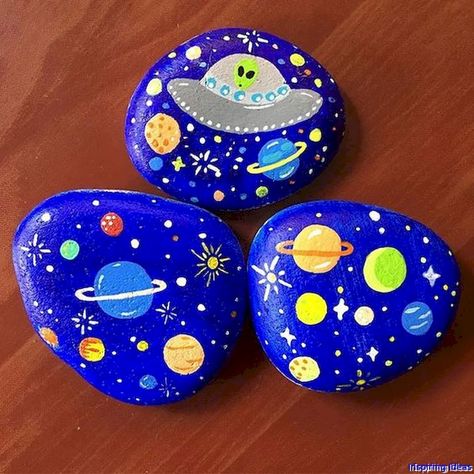 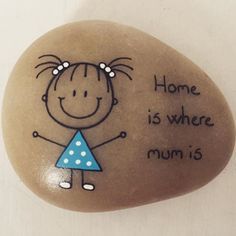 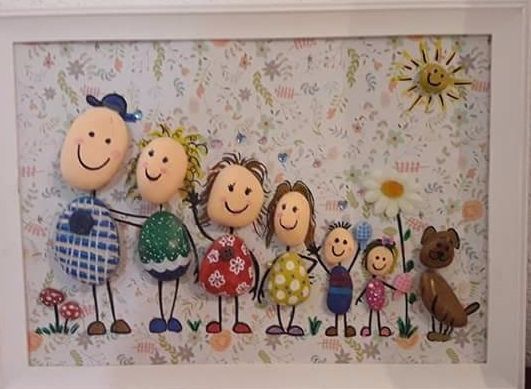 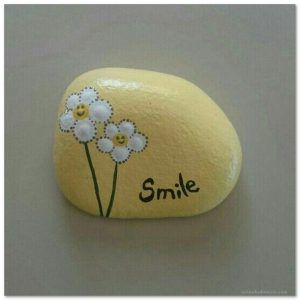 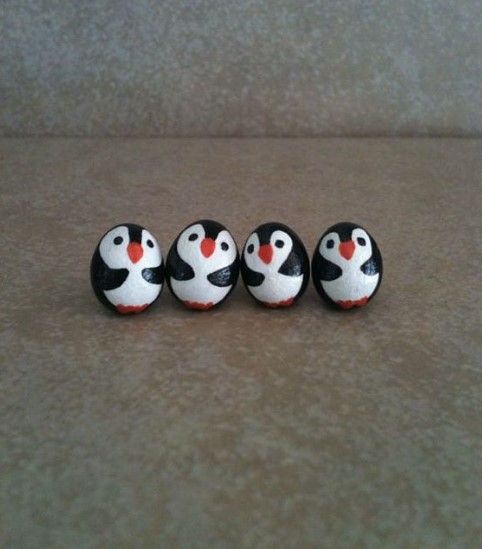 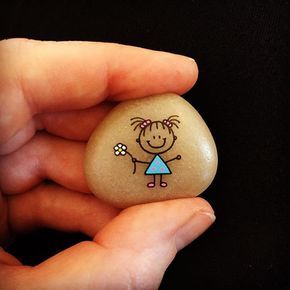 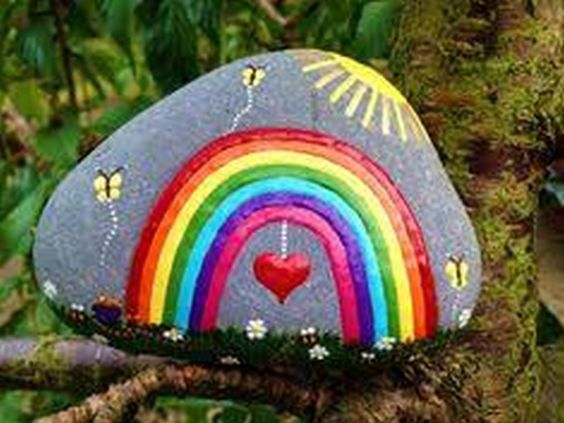 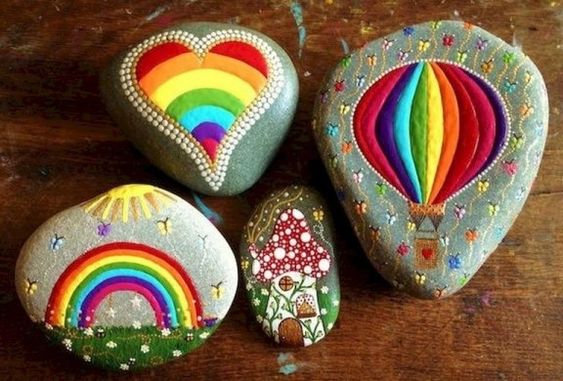 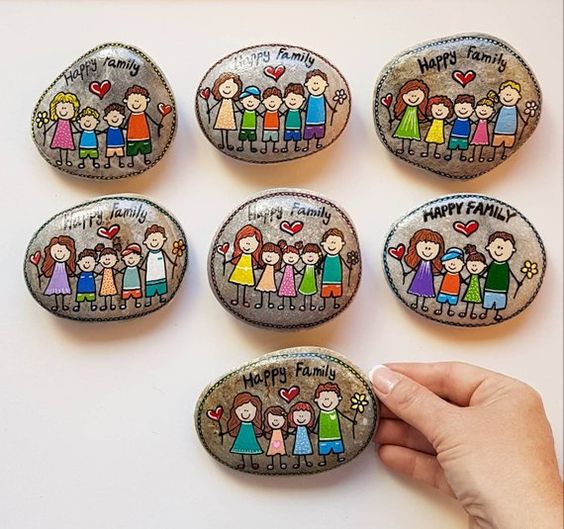 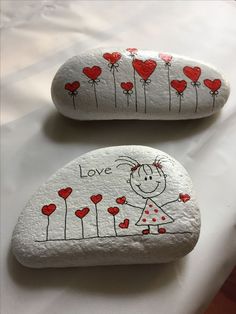 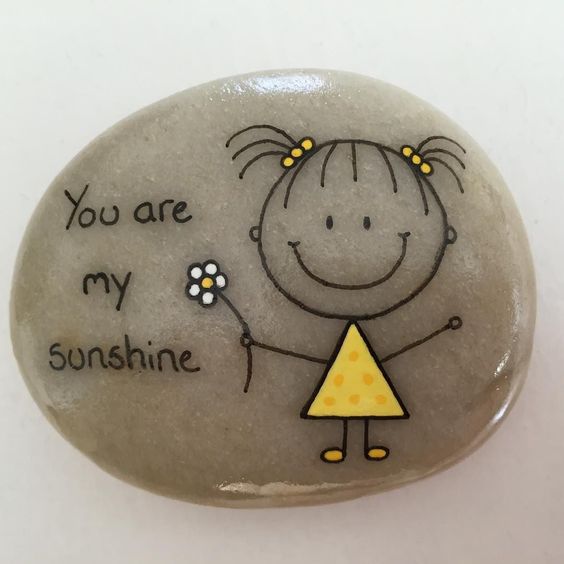 